

MINI BEST SELLING WISH BRACELET STAND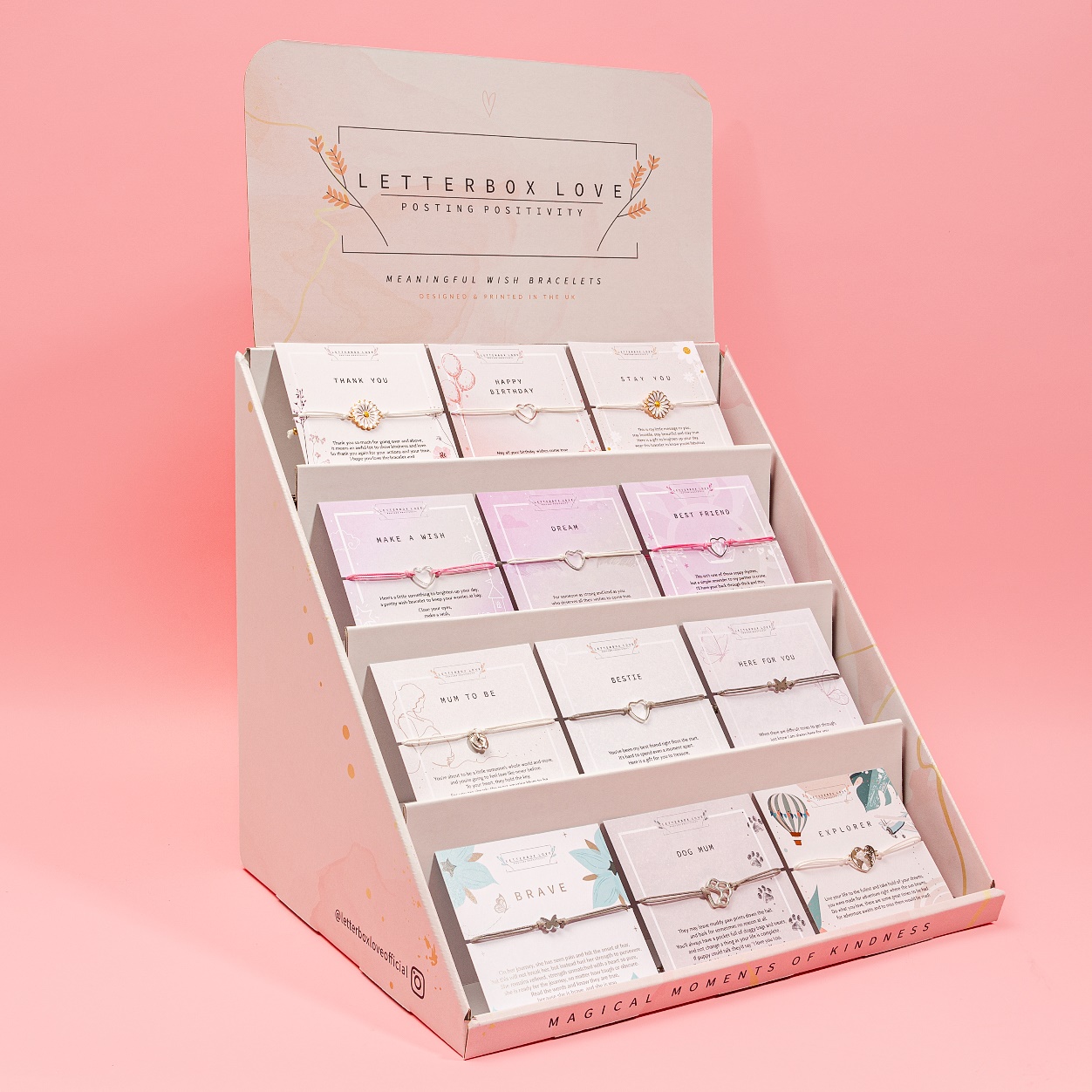 Material of bracelets – copper, zinc alloy & stainless steel 
Unit price per bracelet £2.25
RRP £6.99MINILARGEContains 60 (12 of each design) of best selling designsContains 80 (16 of each design) of best selling designs£135 +VAT£180 +VATDimensions of stand - H28cm x Width: 45cm x Length: 33cmDimensions of stand: 49cm x Width: 28cm x Length: 47cm